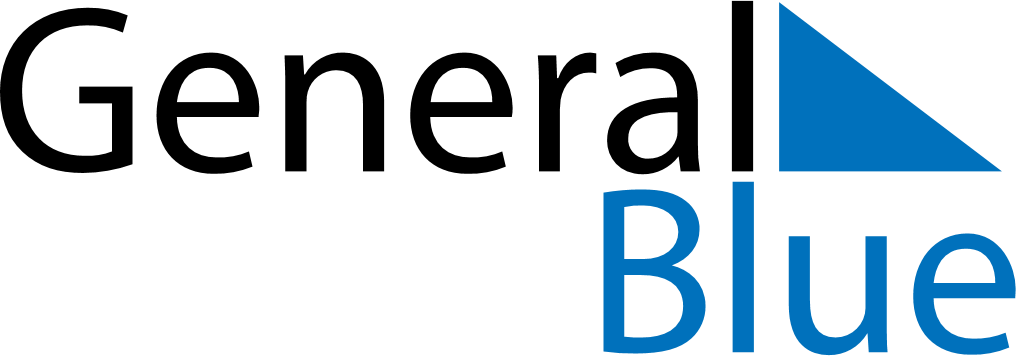 May 2022May 2022May 2022Central African RepublicCentral African RepublicMondayTuesdayWednesdayThursdayFridaySaturdaySunday1Labour Day2345678End of Ramadan (Eid al-Fitr)91011121314151617181920212223242526272829Ascension Day3031